отЗАЯВЛЕНИЕ № ______Прошу Вас принять меня (моего сына/дочь нужное подчеркнуть) на I курс (форма обучения – очная) в СПб ГБПОУ «Техникум) «Автосервис» (МЦПК)» по основной образовательной программе среднего профессионального образования, по образовательной программе профессиональной подготовки, по программе основного общего образования._________________________________________________________________________________________________________________________________________________________________________________________________________________________________________________________________________________________________________________________________________________________________________________________________________________________________________________________________________________________________________________________________________________________________(специальности / профессии, срок обучения)Образование по указанной в заявлении программе (специальности / профессии) — получаю впервые. Уровень полученного образования: ________ классов.С лицензией на право ведения образовательной деятельности, Уставом образовательного учреждения, Правилами внутреннего распорядка, Правилами приема, с датой предоставления оригинала документа об образовании на базе 8 классов – до 14.06 (включительно). текущего года, на базе 9,11 классов до 15.08 (включительно). текущего года - ознакомлен(а).Я  несу полную личную ответственность за подлинность предоставляемых документов и достоверность указываемой в заявлении информации и предупрежден(а), что в случае выявления нарушения данного требования заявление о приёме не будет рассматриваться. Даю согласие на обработку, использование и хранение персональных данных моих и моего ребенка, содержащихся в настоящем заявлении, и в представленных мной документах в порядке, установленном Федеральным законом от 27 июля . № 152-ФЗ «О персональных данных».Поступающий ___________________________________               _________________________                                                              (фамилия, инициалы)                           (личная подпись / дата)Законный представитель   ________________________________        _________________________                                                         (фамилия, инициалы)                           (личная подпись / дата)			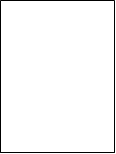 Регистрационный № __________________________________________________________________________________________                                           (фамилия, имя, отчество (поступающего)О себе (поступающий) дополнительно сообщаю:дети по потере кормильца – категория “ДК”;   дети-сироты и дети, оставшиеся без попечения родителей – категория “ДС”   дети из многодетных семей – категория “МС”.  дети- инвалиды Аттестат/диплом   _________________ №__________________________ Наименование и дата окончания ОУ ___________________________________________________________Иностранный язык __________________________________________________________________________Отец (опекун) (Ф.И.О.) _______________________________________________________________________Серия/номер паспорта, когда и кем выдан _______________________________________________________________________________________________________________________________________________________________________________________________________________________________________Почтовый индекс, адрес _____________________________________________________________________________________________________________________________________________________________Место работы, должность _______________________________________________________________________________________________________________________________________________________________Дом. телефон: ___________________________	   Моб. телефон: ___________________________________Мать (опекун) (Ф.И.О.) _______________________________________________________________________Серия/номер паспорта, когда и кем выдан _________________________________________________________________________________________________________________________________________________Почтовый индекс, адрес ________________________________________________________________________________________________________________________________________________________________Место работы, должность _______________________________________________________________________________________________________________________________________________________________Дом. телефон: _____________________________	   Моб. телефон: _____________________________Наименование военногокомиссариата по месту жительства: ____________________________________________________________Приписное свидетельство (военный билет): Серия_______________№______________________ПОДПИСЬ, ДАТА (поступающего и законного представителя):   ___________________       ______________________                                                                                                                                                                поступающий                  законный представитель======================================================================================================================================================================================================================================================================================================================================================================================================================================================================================================================================================================================================№ п.к._______Директору СПб ГБПОУ«Техникум «Автосервис» (МЦПК)»                                      С.М.ДьяковуФамилия __________________________________ Имя ______________________________________Отчество __________________________________Дата  и место рождения _________________________________________________________________________________________________________Паспорт (серия) _____________№ ____________________Кем и когда выдан _______________________________________________________________________________________________________________________________________________________Гражданство _____________________________Почтовый индекс, адрес по паспорту _________________________________________________________________________________________________________________________________________________________( район, полный адрес)Почтовый индекс, адрес проживания: ________________________________________________________________________________________________________________________________________________________(индекс, район, полный адрес)Почтовый индекс, адрес временной регистрации: ________________________________________________________________________________________________________________________________________ (район, полный адрес, срок действия регистрации)Дом. телефон __________________________________ Моб. телефон _________________________________Зачислить на __________ курсПо спец./проф. ____________________________________Приказ № _____от «_____» __________20___г Отчислить с  «_____» ___________20____г.Причина _________________________________________Приказ № _____от «_____» __________20___г.